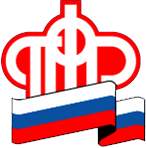         Пенсионный фонд Российской Федерации       Управление Пенсионного фонда РФ      в Березовском районе  Ханты-Мансийского автономного округа – Югры11 декабря 2018 								Услуги в электронном виде на www.pfr.ruГосударственные услуги Пенсионного фонда России можно легко и просто получить через интернет. Все услуги и сервисы, предоставляемые ПФР в электронном виде, объединены на сайте Пенсионного фонда России. Личный кабинет гражданина – это набор электронных сервисов на сайте ПФР. Чтобы войти в него, надо зарегистрироваться в Единой системе идентификации и аутентификации на Портале государственных услуг.Порядок обращения за  государственными услугами не изменился и как всегда, можно обратиться через единый портал государственных услуг или официальный сайт Пенсионного фонда Российской Федерации. Для большего удобства Личный кабинет структурирован не только по типу получаемых услуг, но и по доступу к ним – с регистрацией или без регистрации. Для доступа к услугам, получение которых связано с использованием персональных данных, необходимо иметь подтвержденную учетную запись на Портале государственных услуг. Зарегистрироваться и получить подтвержденную учетную запись в ЕСИА теперь можно в клиентской службе ПФР. Сервисы Личного кабинета гражданина● Индивидуальный лицевой счет● Пенсии и социальные выплаты● Материнский (семейный) капитал● Управление средствами пенсионных накопленийПолучайте услуги Пенсионного фонда России через ИНТЕРНЕТ !ГУ-УПФР в Березовском районе Ханты-Мансийского автономного округа-Югры